Управление проектами в строительствеhttp://ru.depositphotos.com/6462616/stock-photo-at-the-construction-site.html?sst=0&sqc=13&sqm=2725&sq=cymidннет, слишком улыбчиваеhttp://ru.depositphotos.com/13930733/stock-photo-construction-manager-and-engineer-working.html?sst=0&sqc=3&sqm=1873&sq=1d3a7zок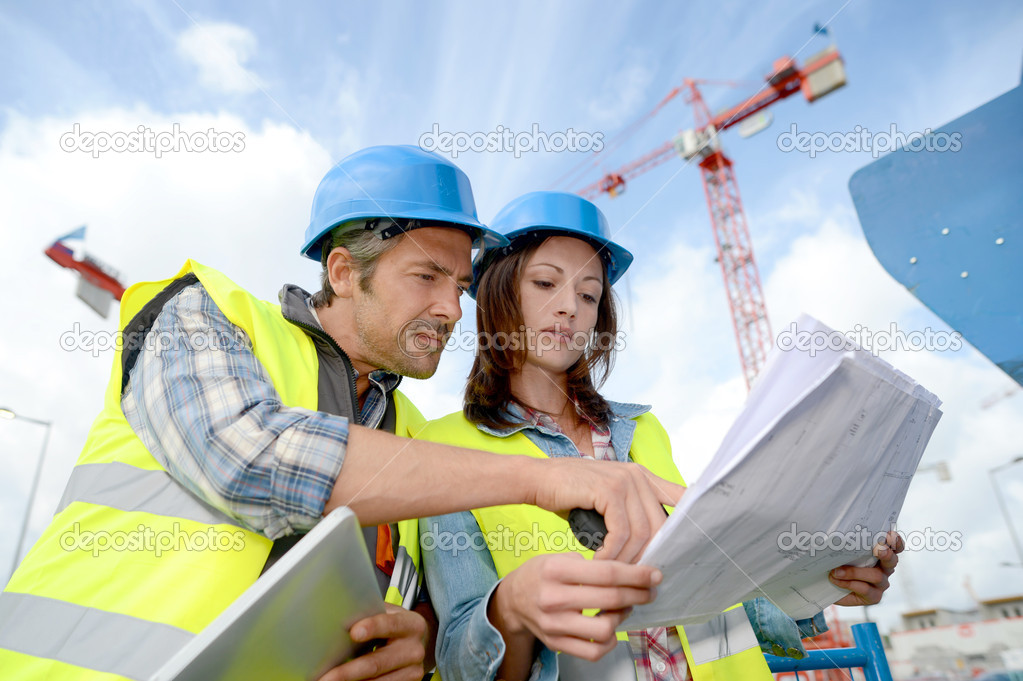 http://ru.depositphotos.com/28946691/stock-photo-architects-working-in-office-on.html?sst=0&sqc=48&sqm=1873&sq=1d3a7zнетАдаптированные курсы по управлению проектами к процессам организации http://ru.depositphotos.com/10731207/stock-photo-business-seminar.html?sst=0&sqc=1&sqm=1880&sq=1d3o6hок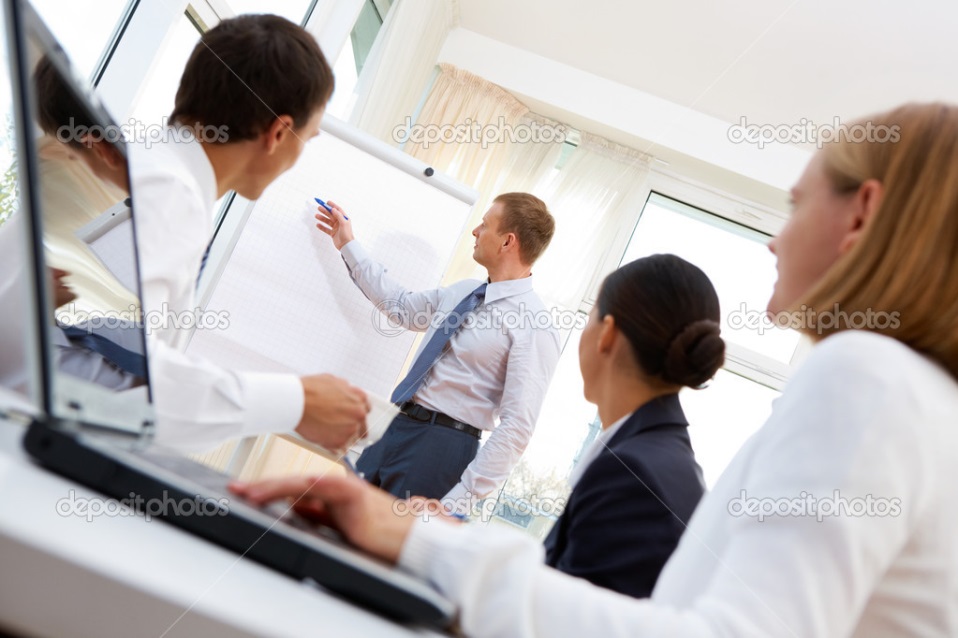 Подготовка к PMPок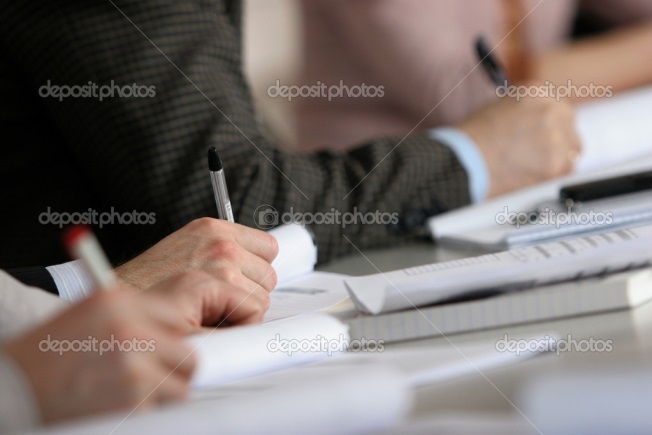 лучше без лишней графкиУправленческие поединки для руководителей проектов http://ru.depositphotos.com/44752855/stock-photo-successful-negotiations.html?sst=0&sqc=24&sqm=4085&sq=1d3ruzок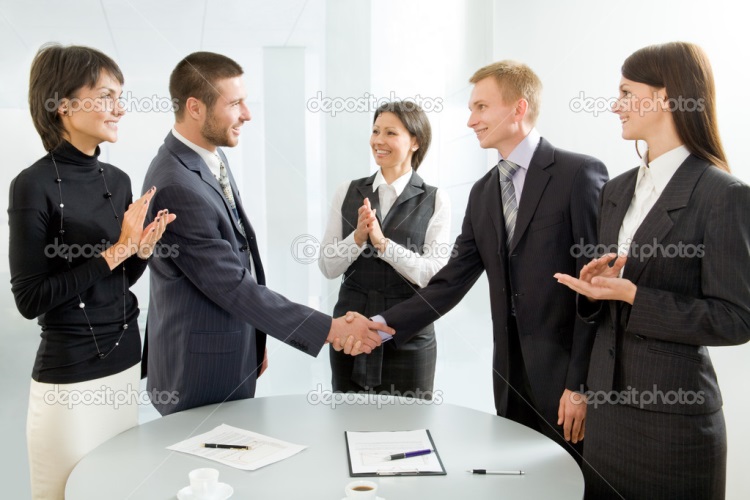 http://ru.depositphotos.com/12518030/stock-photo-deal.html?sst=0&sqc=11&sqm=4085&sq=1d3ruzслишком молодо и улыбчивоУправление проектами для руководителей http://ru.depositphotos.com/11125703/stock-photo-negotiations.html?sst=0&sqc=26&sqm=4085&sq=1d3ruzнет, молодежь на рисункеhttp://ru.depositphotos.com/5661671/stock-photo-portrait-of-three-business-outside.html?sst=300&sqc=353&sqm=2678&sq=1d47l9нет, как то дешевоОбщие картинки: http://ru.depositphotos.com/26627795/stock-photo-meeting-in-the-office.html?sst=0&sqc=8&sqm=4085&sq=1d3ruzможно для обучения рук-ва временно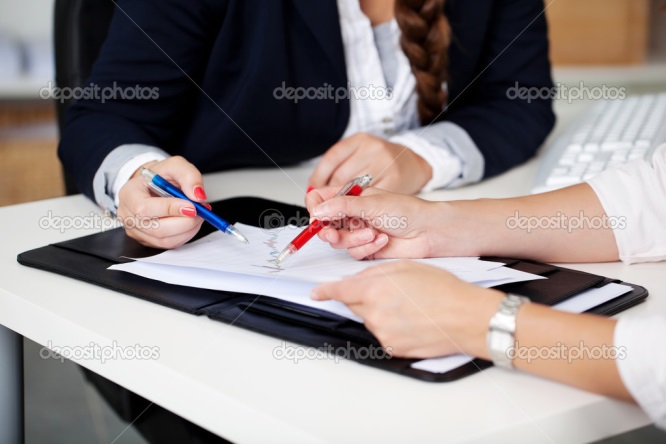 http://ru.depositphotos.com/3991849/stock-photo-negotiations.html?sst=0&sqc=3&sqm=4085&sq=1d3ruzпригодиться, неплохоая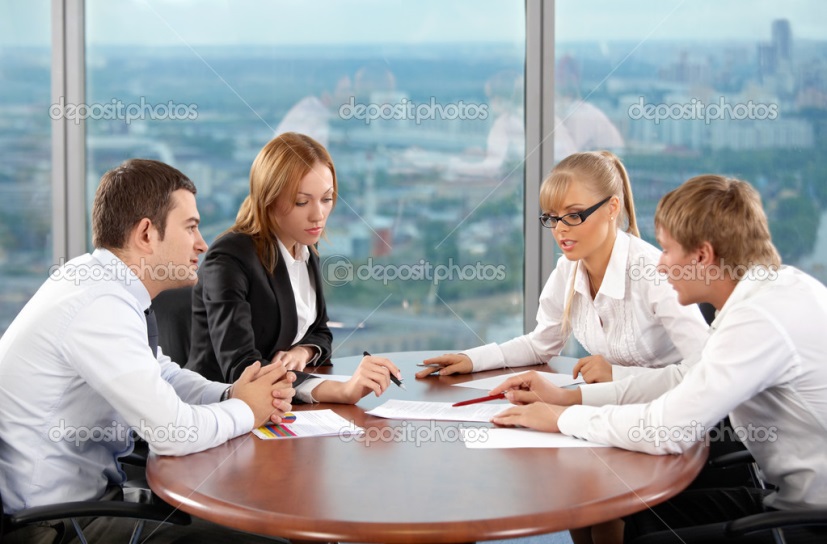 